BEMESTING: voeding voor de plant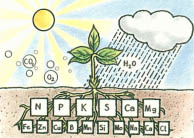 BemestingWerk onderstaande vragen uit aan de hand van de filmpjes en bronnen die terug te vinden zijn in het leerarrangement op wikiwijs. Boven de vragen staat aangegeven bij welke bron ze behoren.  Omschrijf in maximaal drie zinnen het belang van bemesten.Welke voedingstoffen worden in de bron genoemd? Schrijf de naam en de scheikundige benaming op.
Waar zijn voedingstoffen voor nodig? Ga dit na voor de hoofdelementen. Omschrijf het telkens in maximaal twee zinnen.Naast hoofdelementen zijn er spoorelementen.Waarom maken we dit onderscheid?Schrijf de spoorelementen hieronder op.VoedingstofScheikundigsymboolVoedingstofScheikundigsymboolVoedingstofFunctie in de plant (nodig voor …)StikstofFosforKaliumCalciumZwavelMagnesium